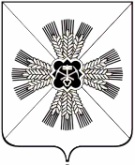 Российская федерацияКемеровская областьПромышленновский муниципальный районАдминистрация Промышленновского муниципального районаПОСТАНОВЛЕНИЕОт 22.05.2014г. № 876-ПО внесении изменений в постановления администрации Промышленновского муниципального района от 06.12.2013г. № 2283-П «Об утверждении перечня муниципальных программ, реализуемых за счет средств районного бюджета в новой редакции»В соответствии с постановлением администрации Промышленновского муниципального района от 15.08.2013 № 1362-П «Об утверждении порядка разработки, реализации и оценки эффективности программ, реализуемых за счет средств районного бюджета:1. Внести в постановления администрации Промышленновского муниципального района от 06.12.2013г. № 2283-П «Об утверждении перечня муниципальных программ, реализуемых за счет средств районного бюджета в новой редакции» следующие изменения:1.1. Перечень муниципальных программ,  реализуемых за счет средств районного бюджета, на 2014-2016 годы дополнить муниципальной программой «Функционирование органов местного самоуправления Промышленновского муниципального района» на 2014-2016 годы.2. Настоящее постановление подлежит обнародованию на официальном сайте Промышленновского муниципального района в сети Интернет.3. Настоящее постановление вступает в силу со дня подписания.4. Контроль за исполнением постановления возложить на заместителя главы района по экономике  О.А.Игину.Главы района А.И.Шмидт Приложениек постановлению администрацииПромышленновского муниципального районаот 22.05.2014г. № 876-ППеречень муниципальных программ, реализуемых за счет средств районного бюджета, на 2014-2016 годы№ п/пНаименование программыДиректор программыИсполнительпрограммыРазработчик программы1«Поддержка малого и среднего предпринимательства в Промышленновском районе»  на 2014-2016 годыЗаместитель главы района по экономике Комитет по экономике и предпринимательству администрации Промышленновского муниципального районаКомитет по экономике и предпринимательству администрации Промышленновского муниципального района2«Поддержка агропромышленного комплекса в Промышленновском районе»  на 2014-2016 годыЗаместитель главы района по экономике Управление сельского хозяйства администрации Промышленновского муниципального районаУправление сельского хозяйства администрации Промышленновского муниципального района3«Пресса в Промышленновском районе» на 2014-2016 годыЗаместитель главы района по организационно-территориальным вопросамОрганизационный отдел администрации Промышленновского муниципального районаОрганизационный отдел администрации Промышленновского муниципального района4«Социальная поддержка населения Промышленновского района» на 2014-2016 годыЗаместитель главы района по социальным вопросам УСЗН администрации Промышленновского муниципального районаУСЗН администрации Промышленновского муниципального районаПодпрограммы:«Реализация мер социальной поддержки отдельных категорий граждан» "Развитие социального обслуживания населения" 5«Доступная среда для инвалидов Промышленновского района» на 2014-2016 годыЗаместитель главы района по социальным вопросам УСЗН администрации Промышленновского муниципального районаУСЗН администрации Промышленновского муниципального района6“Развитие и укрепление материально-технической базы Промышленновского  района»  на 2014-2016 годыЗаместитель главы района по экономике КУМИ администрации Промышленновского муниципального районаКУМИ администрации Промышленновского муниципального района7 «Развитие системы образования и воспитания детей в Промышленновском районе» на 2014-2016 годыЗаместитель главы района по социальным вопросам Управление образования администрации Промышленновского муниципального районаУправление образования администрации Промышленновского муниципального районаПодпрограммы:"Одаренные дети""Оздоровление детей и подростков»"Тепло наших сердец""Информатизация образовательного пространства""Спортивные площадки образовательных учреждений""Патриотическое воспитание обучающихся»  "Развитие дошкольного, общего образования и дополнительного образования детей" "Социальные гарантии в системе образования" "Социальная поддержка семей, взявших на воспитание детей- сирот и детей, оставшихся без попечения родителей"8«Грантовая поддержка учреждений и работников социальной сферы Промышленновского района» на 2014-2016 годыЗаместитель главы района по социальным вопросам Управление образования, УКМПСТ администрации Промышленновского муниципально-го района, МБУЗ «ЦРБ Промышленновского района»Управление образования, УКМПСТ администрации Промышленновского муниципально-го района, МБУЗ «ЦРБ Промышленновского района»9«Организация занятости несовершеннолетних граждан в Промышленновском районе» на 2014-2016 годыЗаместитель главы района по социальным вопросам Управление образования,УКМПСТ администрации Промышленновского муниципально-го районаУправление образования,УКМПСТ администрации Промышленновского муниципально-го района10«Модернизация объектов коммунальной инфраструктуры и поддержка жилищно-коммунального хозяйства,  энергосбережение и повышение энергетической эффективности экономики, реконструкция и строительство автомобильных дорог Промышленновского района» на 2014-2016 годы Первый заместитель главы района Отдел жилищно-коммунального хозяйства и энергетики администрации Промышленновского муниципального районаОтдел жилищно-коммунального хозяйства и энергетики администрации Промышленновского муниципального районаПодпрограммы:«Модернизация объектов коммунальной инфраструктуры и поддержка жилищно-коммунального хозяйства»«Энергосбережение и повышение энергетической эффективности экономики»«Реконструкция и строительство автомобильных дорог»11«Развитие культуры, молодежной политики, спорта и туризма в Промышленновском  районе» на 2014-2016 годыЗаместитель главы района по социальным вопросам УКМПСТ администрации Промышленновского муниципального районаУКМПСТ администрации Промышленновского муниципального района«Развитие культуры»«Модернизация в сфере культуры»«Развитие спорта и туризма»12«Совершенствование гражданской обороны, защиты населения и территорий от чрезвычайных ситуаций природного и  техногенного характера Промышленновского района»  на 2014-2016 годыПервый заместитель главы района Отдел военно-мобилизационной  подготовки, ГО и ЧСОтдел военно-мобилизационной  подготовки, ГО и ЧС13«Борьба с преступностью, профилактика правонарушений и обеспечение безопасности дорожного движения в Промышленновском районе» на 2014-2016 годыПервый заместитель главы района Первый заместитель главы районаПодпрограммы:«Борьба с преступностью и профилактика правонарушений»«Повышение безопасности  дорожного  движения»Отдел жилищно-коммунального хозяйства и энергетики администрации Промышленновского муниципального районаОтдел жилищно-коммунального хозяйства и энергетики администрации Промышленновского муниципального района"Комплексные меры противодействия злоупотреблению наркотиками и их незаконному обороту"Управление образования,УКМПСТ администрации Промышленновского муниципально-го районаУправление образования,УКМПСТ администрации Промышленновского муниципально-го района14"Профилактика терроризма и экстремизма в Промышленновском  районе" на 2014-2016 годыПервый заместитель главы района Отдел военно-мобилизационной  подготовки, ГО и ЧСОтдел военно-мобилизационной  подготовки, ГО и ЧС15"Комплекс  природоохранных  мероприятий в Промышленновском районе» на 2014-2016 годыПервый заместитель главы района Главный специалист-экологГлавный специалист-эколог16"Жилище  в Промышленновском районе» на 2014 – 2016 годыПервый заместитель главы района Комитет по архитектуре и градостроительству, жилищный отдел администрации Промышленновского муниципального районаКомитет по архитектуре и градостроительству,  жилищный отдел администрации Промышленновского муниципального районаПодпрограммы:«Обеспечение жильем молодых семей и улучшение жилищных условий молодых семей, молодых специалистов, проживающих в сельской местности"Жилищный отдел администрации Промышленновского муниципального районаЖилищный отдел администрации Промышленновского муниципального района"Переселение  граждан из ветхого и аварийного жилья» Жилищный отдел администрации Промышленновского муниципального районаЖилищный отдел администрации Промышленновского муниципального района"Строительство,  проектирование  жилья  и инженерных сетей, топографогеодезическое, картографическое обеспечение» Комитет по архитектуре и градостроительству  администрации Промышленновского муниципального районаКомитет по архитектуре и градостроительству  администрации Промышленновского муниципального района17«Развитие здравоохранения в Промышленновском районе» на 2014-2016 годыЗаместитель главы района по социальным вопросам МБУЗ «ЦРБ Промышленновского района»МБУЗ «ЦРБ Промышленновского района»Подпрограммы:«Здоровье жителей» «Модернизация  здравоохранения»  18«Кадры в Промышленновском районе» на 2014-2016 годыЗаместитель главы района по экономике Юридический отдел администрации Промышленновского муниципального районаЮридический отдел администрации Промышленновского муниципального района19«Повышение мотивации органов местного самоуправления на наращивание собственной налоговой базы, увеличению доходов от аренды муниципального имущества и сокращению неэффективных бюджетных расходов в Промышленновском районе»Заместитель главы района по экономикеКомитет по экономике и предпринимательству администрации Промышленновского муниципального районаКомитет по экономике и предпринимательству администрации Промышленновского муниципального района20«Управление муниципальными финансами Промышленновского района» на 2014-2016 годыЗаместитель главы района по экономикеФинансовое управление по Промышленновскому районуФинансовое управление по Промышленновскому району21«Функционирование муниципального автономного учреждения «Многофункциональный центр предоставления государственных и муниципальных услуг в Промышленновском районе» на 2014-2016 годыЗаместитель главы района по экономикеМАУ «Многофункциональный центр предоставления государственных и муниципальных услуг»МАУ «Многофункциональный центр предоставления государственных и муниципальных услуг»22«Функционирование органов местного самоуправления Промышленновского муниципального района» на 2014-2016 годыЗаместитель главы района по экономикеКомитет по экономике и предпринимательству администрации Промышленновского муниципального районаКомитет по экономике и предпринимательству администрации Промышленновского муниципального района